Межрегиональная общественная организация патриотического воспитания граждан«Гражданское общество»Тел. +7(968)610-59-32             WWW CIVIL-SOCIETY.ORG                INFO@CIVIL-SOCIETY.ORG ПРЕСС-РЕЛИЗВнимание! Всероссийский конкурс «Патриотическое воспитание граждан в учреждениях образования, культуры и спорта»Общественная организация «Гражданское общество» приглашает профильные организации принять участие в конкурсе «Патриотическое воспитание граждан в учреждениях образования, культуры и спорта». Конкурс состоит из трех этапов«Патриотическая визитка» - размещение на сайте конкурса www.civil-society.org информации о проведенных мероприятиях по патриотическому воспитанию граждан. «Гражданское мужество» - оказание содействия реализации идей по патриотическому воспитанию граждан методом привлечения внимания общественности к новаторским патриотическим проектам через СМИ.«Всероссийский патриотический форум» - очный (завершающий) этап конкурса в 2020 году, полностью посвящен празднованию 75-летия Победы в Великой Отечественной войне. Этап пройдет в День России 12 июня 2020 года. В процессе этапа участникам форума предлагается рассказать о мероприятиях, проведенных их организациями в честь 75-летия Победы.Все этапы конкурса будут иметь победителей, но не будут иметь проигравших!Для всех активных участников конкурса учреждены награды.Заявки на участие в конкурсе   принимаются в срок с 10 марта по 01 июня 2020 года по электронной почте: info@civil-society.orgСкачать образец заявки, вопросы этапов конкурса: «Патриотическая визитка» и «Гражданское мужество», а так же ознакомиться с положением о конкурсе можно на официальном сайте общественной организации «Гражданское общество».https://www.civil-society.org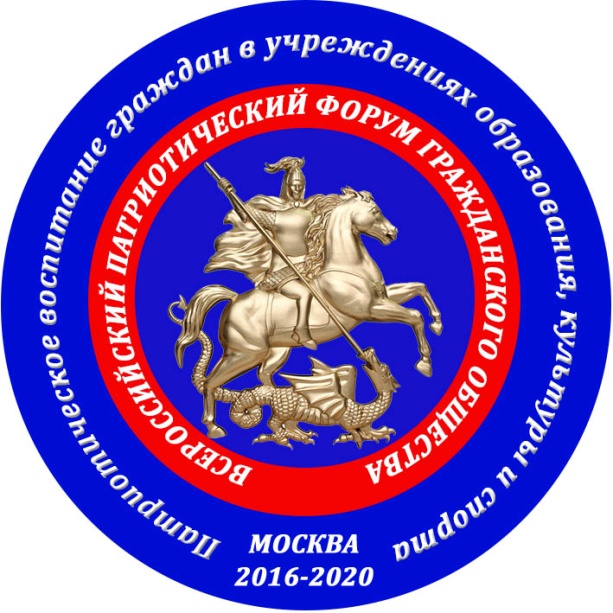 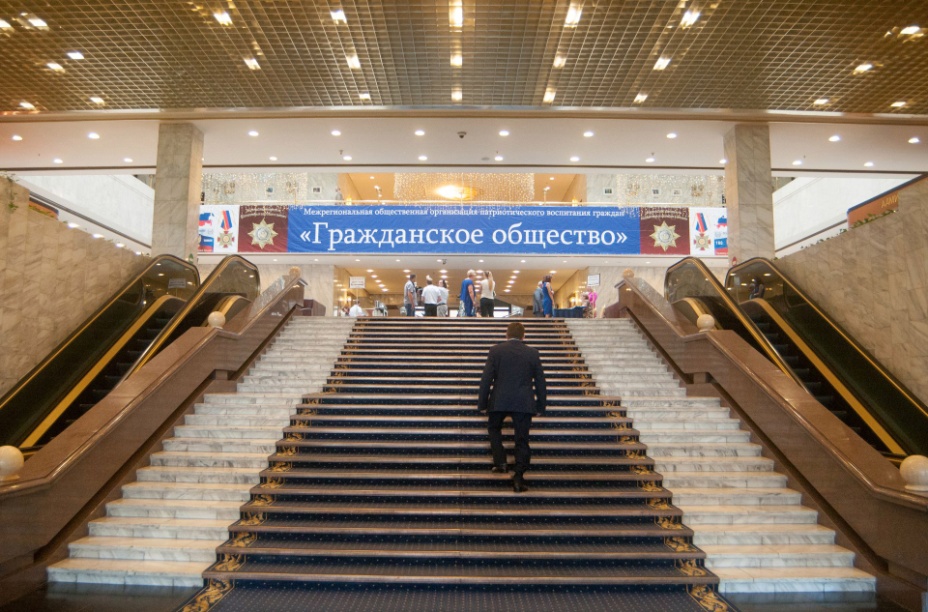 